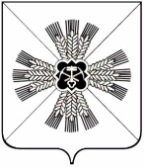 КЕМЕРОВСКАЯ ОБЛАСТЬПРОМЫШЛЕННОВСКИЙ РАЙОНАДМИНИСТРАЦИЯ ПРОМЫШЛЕННОВСКОГО ГОРОДСКОГО ПОСЕЛЕНИЯПОСТАНОВЛЕНИЕот « 31» марта 2017 г. № 117пгт. ПромышленнаяО назначении публичных слушаний по предоставлению разрешения на условно-разрешенный вид использования земельного участка или объекта капитального строительства, находящегося по адресу: ул. Лесная, 11/108	В соответствии со ст. 28 Федерального закона от 06.10.2003 № 131-ФЗ (ред.  от  07.05.2013) «Об общих принципах организации местного самоуправления в Российской Федерации», Устава Промышленновского городского поселения. Решения Промышленновского поселкового Совета народных депутатов от 09.11.2005 г. №5 «О порядке организации и проведения публичных слушаний».Провести публичные слушания по предоставлению разрешения на условно-разрешенный вид использования земельного участка,  находящегося по адресу:  Кемеровская обл., Промышленновский район,  пгт.  Промышленная ул. Лесная, 11/108.Назначить проведение публичных слушаний на 15.05.2017 г. (не менее одного месяца и не более трех месяцев со дня выхода объявления  в районной газете «Эхо»)Провести публичные слушания  в форме комплексного обсуждения по адресу: Кемеровская область, Промышленновский район, пгт. Промышленная, ул. Кооперативная, 2, каб. 201,  в 15:00.Назначить комиссию по проведению публичных слушаний в составе:председатель: зам. главы Промышленновского городского поселения Зарубин А. А.;секретарь: специалист администрации Промышленновского городского поселения Хвастунова О. В.члены комиссии: главный специалист администрации Промышленновского городского поселения Бокарева Т. В.;главный специалист администрации Промышленновского городского поселения  Унрау  И. А.Настоящее постановление вступает в силу со дня подписания и подлежит размещению на официальном сайте администрации Промышленновского муниципального района в сети Интернет.Контроль за исполнением настоящего постановления оставляют за собой.                                 Глава Промышленновского городского поселения                                         Д. А. ДроботИсп: Бокарева Т. В.Тел: 7-40-28